Western Australia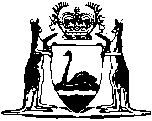 Native Title (State Provisions) Act 1999Western AustraliaNative Title (State Provisions) Act 1999ContentsPart 1 — Preliminary1.1.	Short title	21.2.	Commencement	21.3.	Objects	31.4.	Act binds the Crown	31.5.	Interpretation	31.6.	Performance of certain functions on behalf of Minister	51.7.	Replacement of person as objector etc.	61.8.	Objector ceasing to be a registered native title claimant	6Part 2 — Consultation procedures for alternative provision areasDivision 1 — Preliminary2.1.	Definitions	82.2.	Request for determination under section 43A of the NTA	82.3.	Transitional provisions	82.4.	Object of this Part	8Division 2 — Relevant future acts and their validity2.5.	Acts to which this Part applies	82.6.	Circumstances in which act is not valid	82.7.	Part 3 may be applied to a Part 2 act	82.8.	Other statutory requirements not affected	9Division 3 — Notices and objections2.9.	Proponent where act relates to mining	92.10.	Identification of proponents in other cases	92.11.	Closing day for objections	92.12.	Notification of acts	92.13.	Further provision as to notices	92.14.	Who gives notice	92.15.	Prescribed provisions about notice	92.16.	Right to object to doing of act	92.17.	Requirements for objections	92.18.	Time limit	102.19.	Government party to notify the Commission of objections	102.20.	Withdrawal of request etc. by proponent	102.21.	Withdrawal of proposal by Government party	10Division 4 — Consultation and agreements2.22.	Meaning of “consultation parties”	102.23.	Consultation	102.24.	Involvement of Commission, including mediation	102.25.	Withdrawal of objection	102.26.	Agreement made by parties	10Division 5 — Recommendations of the Commission2.27.	Commission may notify intention to hear	102.28.	Consultations may continue	112.29.	Dismissal of objections	112.30.	Time for making recommendation	112.31.	No recommendation if agreement etc.	112.32.	Making of recommendation	112.33.	Criteria for making recommendations	112.34.	Issues on which parties agree	112.35.	Copy of recommendation to be given	112.36.	Effect of recommendation	112.37.	Effect of recommendation that specifies conditions	11Division 6 — Overruling of recommendations2.38.	Responsible Minister may overrule a recommendation	122.39.	Determinations that responsible Minister may make	122.40.	Consultation before making of determination	122.41.	Ground on which determination may be made	122.42.	Conditions in determination	122.43.	Copy of determination to be laid before Parliament	122.44.	Responsible Minister may declare intention not to overrule	12Division 7 — Applications2.45.	Definition	122.46.	Form and contents of application	122.47.	Material and fees to accompany applications	122.48.	Application fee may be waived	13Division 8 — Judicial review2.49.	Application for review	132.50.	Time limit for application	132.51.	Procedure	132.52.	Grounds on which application may be made	132.53.	Powers of Court	132.54.	Effect on other remedies	13Part 3 — Right to negotiate procedures for areas not covered by Part 2Division 1 — Preliminary3.1.	Request for determination under section 43(1)(b) of the NTA	143.2.	Transitional provisions	143.3.	Object of this Part	14Division 2 — Relevant future acts and their validity3.4.	Acts to which this Part applies	143.5.	Circumstances in which act is not valid	143.6.	Other statutory requirements not affected	14Division 3 — Notices and objections3.7.	Proponent where act relates to mining	143.8.	Identification of proponents in other cases	153.9.	Closing day for objections	153.10.	Notification of acts	153.11.	Further provision as to notices	153.12.	Notice may relate to 2 or more acts	153.13.	Who gives notice	153.14.	Prescribed provisions about notice	153.15.	Right to object to doing of act	153.16.	Requirements for objections	153.17.	Time limit	153.18.	Government party to notify the Commission of objections	153.19.	Withdrawal of request etc. by proponent	163.20.	Withdrawal of proposal by Government party	16Division 4 — Negotiations and agreements3.21.	Meaning of “negotiation parties”	163.22.	Negotiations	163.23.	Involvement of Commission, including mediation	163.24.	Withdrawal of objection	163.25.	Agreement made by parties	163.26.	Commission’s function in respect of an agreement	163.27.	Effect of conditional agreement	16Division 5 — DeterminationsSubdivision 1 — Ministerial determination where Commission determination unreasonably delayed3.28.	Responsible Minister may give Commission notice as to urgency	173.29.	Responsible Minister may make determination	173.30.	Grounds for making determination	173.31.	Consultation with Commonwealth Minister	173.32.	Notice and submissions etc.	173.33.	Material etc. taken into account	173.34.	Minister’s power not limited	173.35.	No duty to make determination	173.36.	Conditions to have contractual effect	173.37.	Copy of determination to be given	183.38.	Copy of determination to be laid before Parliament	18Subdivision 2 — Determination by Commission3.39.	Commission may notify intention to hear	183.40.	Negotiations may continue	183.41.	Dismissal of objections	183.42.	Time for making determination	183.43.	No determination if agreement etc.	183.44.	Making of determination	183.45.	Criteria for making determinations	183.46.	Issues on which parties agree	183.47.	Determination may provide for issues to be resolved later	193.48.	No reopening of certain issues previously decided	193.49	Copy of determination to be given	193.50.	Effect of conditional determination	19Division 6 — Overruling of Commission’s determination3.51.	Responsible Minister may overrule	193.52.	Declarations that responsible Minister may make	193.53.	Grounds on which declaration may be made	193.54.	Conditions in declaration	193.55.	Copy of declaration to be laid before Parliament	193.56.	Responsible Minister may declare intention not to overrule	19Division 7 — Applications3.57.	Definition	203.58.	Form and contents of application	203.59.	Material and fees to accompany applications	203.60.	Application fee may be waived	20Part 4 — Consultation procedures for acts to which section 24MD(6B) of the NTA appliesDivision 1 — Preliminary4.1.	Object of this Part	214.2.	Acts to which this Part applies	214.3.	Requirements to be satisfied before a Part 4 act is done	214.4.	Other statutory requirements not affected	21Division 2 — Notices and objections4.5.	Proponent where act relates to mining	214.6.	Identification of proponents in other cases	214.7.	Closing day for objections	214.8.	Notification of acts by Government party	214.9.	Further provision as to notices	214.10.	Prescribed provisions about notice	224.11.	Right to object to doing of act	224.12.	Requirements for objections	224.13.	Time limit	224.14.	Government party to notify the Commission of objections	224.15.	Withdrawal of request etc. by proponent	224.16.	Withdrawal of proposal by Government party	22Division 3 — Consultation and agreements4.17.	Meaning of “consultation parties”	224.18.	Consultation	224.19.	Involvement of Commission, including mediation	224.20.	Withdrawal of objection	234.21.	Agreement made by parties	23Division 4 — Recommendations of the Commission4.22.	Commission may notify intention to hear	234.23.	Consultations may continue	234.24.	Dismissal of objections	234.25.	Time for making recommendation	234.26.	No recommendation if agreement etc.	234.27.	Making of recommendation	234.28.	Criteria for making recommendations	234.29.	Issues on which parties agree	234.30.	Copy of recommendation to be given	244.31.	Effect of recommendation	244.32.	Effect of recommendation that specifies conditions	24Division 5 — Overruling of recommendations4.33.	Responsible Minister may overrule a recommendation	244.34.	Determinations that responsible Minister may make	244.35.	Consultation before making of determination	244.36.	Ground on which determination may be made	244.37.	Conditions in determination	244.38.	Copy of determination to be laid before Parliament	244.39.	Responsible Minister may declare intention not to overrule	24Division 6 — Applications4.40.	Definition	254.41.	Form and contents of application	254.42.	Material and fees to accompany applications	254.43.	Application fee may be waived	25Part 5 — Provisions relating to compensationDivision 1 — Preliminary5.1.	Definition	26Division 2 — Determination of compensation5.2.	Commission to determine compensation for certain acts	265.3.	Parties may agree on compensation	265.4.	Enforcement of order for compensation	26Division 3 — Principles to be applied in the determination of compensation5.5.	No multiple compensation for essentially same act	265.6.	Compensation principles to be as for ordinary title	265.7.	Compensation to be monetary	265.8.	Requests for non-monetary compensation	26Division 4 — Determination of amounts to be held in trust and payment of those amounts5.9.	Conditions for payment of amounts to be held in trust	275.10.	How amounts held in trust to be dealt with	275.11.	Section 5.10(a) or (b) cases	275.12.	Section 5.10(c) cases	275.13.	Section 5.10(d) cases where monetary compensation	275.14.	Section 5.10(d) cases where non-monetary compensation	275.15.	Section 5.10(d) cases where no compensation	275.16.	Section 5.10(e) cases	275.17.	Jurisdiction of the Commission under this Division	27Part 6 — Native Title CommissionDivision 1 — Commission established6.1.	Establishment of Commission	286.2.	Functions of Commission	286.3.	Requirements for fairness etc. to be observed	286.4.	Membership of the Commission	286.5.	Eligibility for appointment as Chief Commissioner	286.6.	Appointment of member of NNTT	286.7.	Qualifications for appointment	286.8.	Ordinary members, notice of proposed appointment	286.9.	Administrative functions of Chief Commissioner	286.10.	Authorization of Chief Commissioner for purposes of section 199F of the NTA	296.11.	Delegation to members	296.12.	Other provisions relating to members	29Division 2 — Staff of the Commission6.13.	Use of government staff etc.	296.14.	Consultants	29Division 3 — Operation of CommissionSubdivision 1 — How Commission to be constituted6.15.	General position	296.16.	Constitution of Commission for the performance of certain functions	296.17.	Concurrent operations	29Subdivision 2 — Arrangement of business6.18.	Arrangement of business of the Commission	306.19.	Unavailability of member	306.20.	Completion of part-heard proceedings	30Subdivision 3 — Hearings6.21.	Commission to hold hearings	306.22.	Commission may determine whether matters are to be grouped together	306.23.	Opportunity to make submissions	306.24.	Questions to be decided by majority	306.25.	Representation before Commission	306.26.	Participation by telephone, etc.	306.27.	Hearings normally to be public	30Subdivision 4 — Evidence and information6.28.	Evidence and findings of other bodies	316.29.	Commission may prohibit disclosure of evidence	316.30.	Power of Commission to summon	316.31.	Power of Commission to take evidence	316.32.	Power of the Commission to require answers	316.33.	Commission may authorize another person to take evidence	316.34.	Interpreters	316.35.	Retention and copying of documents	31Subdivision 5 — Recommendations and determinations6.36.	Recommendations and determinations	31Division 4 — Financial provisions6.37.	Funds for carrying out this Act	326.38.	Native Title Commission Account	326.39.	Application of Financial Administration and Audit Act 1985	32Division 5 — General6.40.	Communication of information in certain cases	326.41.	Reference of question of law to the Supreme Court	326.42.	Offences	326.43.	Disclosure of interests	326.44.	Protection of members and persons appearing before the Commission	326.45.	Confidentiality	32Part 7 — Miscellaneous7.1.	Regulations	337.2.	Review of Act	337.3.	Consequential amendments	337.4.	Transitional provisions	33Schedule 1 — Provisions relating to members of the CommissionSchedule 2 — Consequential amendmentsSchedule 3 — Transitional provisionsDivision 1 — Existing applications for mining tenements1.	Definition	372.	Regulations may modify certain provisions	373.	Programme for dealing with existing mining applications	37Division 2 — Matters in progress under section 24MD(6B) of the NTA4.	Definition	385.	Regulations may make transitional provisions	38Notes	Compilation table	40	Uncommenced provisions table	40Defined termsWestern AustraliaNative Title (State Provisions) Act 1999An Act to make —alternative provisions to those contained in Part 2 Division 3 Subdivision P of the Native Title Act 1993 of the Commonwealth, in accordance with sections 43 and 43A of that Act;provisions that are supplementary to those in section 24MD(6B) of that Act; andprovision for delegations in respect of the State under section 199F of that Act,to consequentially amend certain Acts, and for related purposes.Part 1 — Preliminary1.1.	Short title		This Act may be cited as the Native Title (State Provisions) Act 1999. 1.2.	Commencement	(1)	Subject to this section, this Act comes into operation on the day on which it receives the Royal Assent.	(2)	The provisions of Part 4, Divisions 1, 2 and 3 of Part 5, and Part 6 come into operation — 	(a)	on such day as is fixed by proclamation; or	(b)	on such days as are respectively so fixed.	(3)	Part 2, other than section 2.2, comes into operation on the day (“the Part 2 commencement day”) on which a determination under section 43A of the NTA in relation to that Part comes into force.	(4)	Part 3, other than section 3.1, comes into operation on the day (“the Part 3 commencement day”) on which a determination under section 43 of the NTA in relation to that Part comes into force.	(5)	Division 4 of Part 5 comes into operation on the Part 3 commencement day.	(6)	Section 7.3 comes into operation on — 	(a)	the Part 2 commencement day;	(b)	the Part 3 commencement day; or	(c)	the day on which Part 4 commences,		whichever is the earliest or, if those days are the same day, on that day.	(7)	The Minister is to cause notice of each of the Part 2 commencement day and the Part 3 commencement day to be published in the Gazette as soon as it is reasonably practicable for the Minister to do so.1.3.	Objects		The objects of this Act are those set out in — 	(a)	sections 2.4 and 3.3 (which relate to State alternative provisions for the purposes of sections 43 and 43A of the NTA);	(b)	section 4.1 (which relates to State provisions supplementary to section 24MD(6B) of the NTA); and 	(c)	section 6.10 (which relates to the delegation of powers to the Chief Commissioner under section 199F of the NTA).1.4.	Act binds the Crown 		This Act binds the Crown — 	(a)	in right of Western Australia; and	(b)	so far as the legislative power of the Parliament permits, in all its other capacities.1.5.	Interpretation 	(1)	In this Act the Native Title Act 1993 of the Commonwealth is referred to as the NTA.	(2)	A word or expression used in this Act has the same meaning as it has in the NTA unless — 	(a)	this Act gives it another meaning; or 	(b)	the contrary intention appears in some other way.	Note:		A list of words and expressions used in this Act and defined in the NTA is attached to this Act. The list shows where in the NTA each definition can be found.	(3)	The expression Commonwealth Minister when used in this Act in relation to a provision of the NTA has the same meaning as it has in that provision.	(4)	In this Act, unless the contrary intention appears — 	Chief Commissioner means the person appointed as such under section 6.4(2);	closing day, in relation to a Part 2 act, a Part 3 act or a Part 4 act, means — 	(a)	the day fixed under section 2.11, 3.9 or 4.7 for the lodgment of objections to the doing of the act; or	(b)	the later day fixed under section 2.18(2), 3.17(2) or 4.13(2) for that purpose,	as the case may require;	Commission means the body established by section 6.1;	consultation parties has the meaning given by section 2.22 or 4.17, as the case may require;	Government party means the person who has power to do, on behalf of the State, an act of the kind referred to in section 2.5, 3.4 or 4.2, as the case may require;	member means a member of the Commission and includes the Chief Commissioner;	negotiation parties has the meaning given by section 3.21;	objector means a person who has made an objection under section 2.16, 3.15 or 4.11, as the case may require, that has not been withdrawn or dismissed;	ordinary member means a member of the Commission other than the Chief Commissioner;	Part 2 act has the meaning given by section 2.5;	Part 3 act has the meaning given by section 3.4 and includes an act to which section 2.7 applies;	Part 4 act has the meaning given by section 4.2;	proponent means a person who is a proponent under section 2.9, 2.10, 3.7, 3.8, 4.5 or 4.6, as the case may require;	recommendation means a recommendation of the Commission under section 2.32 or 4.27, as the case may require;	registered native title rights and interests means — 	(a)	where the person to whom the expression refers is a registered native title claimant, the native title rights and interests described in the relevant entry on the Register of Native Title Claims; and	(b)	where the person to whom the expression refers is a registered native title body corporate, the native title rights and interests described in the relevant entry on the National Native Title Register; 	relevant land — 	(a)	in Parts 2 and 4, means the land or waters to which the Part 2 act or the Part 4 act concerned relates;	(b)	in Part 3, means the land or waters that would be affected by the Part 3 act concerned if it were done; and	(c)	in section 5.2(1), has the meaning specified in paragraph (a) or (b) that is appropriate to the act concerned;	responsible Minister, in relation to a Part 2 act, a Part 3 act or a Part 4 act, means the Minister responsible for the administration of the Act under which the act would be done.	(5)	To avoid doubt it is declared that references in this Act to written law are to a written law of the State.	(6)	Notes in this Act are provided to assist understanding and do not form part of the Act.1.6.	Performance of certain functions on behalf of Minister 	(1)	Where a Government party is a Minister of the Crown the consultation or negotiation functions of the Government party under Part 2, 3, or 4 may be performed on behalf of the Government party by any official authorized by the Government party for that purpose, whether generally or for any particular case.	(2)	Nothing in this Act is to be read as preventing the exercise by a Government party of a power of delegation conferred by a written law.1.7.	Replacement of person as objector etc.	(1)	If — 	(a)	a person becomes a registered native title claimant because the person replaces another person as the applicant in relation to a native title determination application under section 61 of the NTA; and	(b)	the other person is an objector, a consultation party or a negotiation party,		the first-mentioned person also replaces the other person in his or her capacity referred to in paragraph (b).	(2)	If — 	(a)	a registered native title claimant in relation to a determination application under section 61 of the NTA is an objector, a consultation party or a negotiation party in relation to an act; and	(b)	as a result of a determination of an application under that section a body corporate becomes a registered native title body corporate in relation to the relevant land,		the registered native title body corporate replaces the registered native title claimant as the objector, consultation party or negotiation party in relation to the act.1.8.	Objector ceasing to be a registered native title claimant		If a person who has lodged an objection under section 2.16(1)(b), 3.15(1)(b) or 4.11(1)(b) ceases to be a registered native title claimant, the person also ceases to be an objector, a consultation party or a negotiation party, as the case may be.Part 2 — Consultation procedures for alternative provision areas Division 1 — Preliminary 2.1.	Definitions 		[to be inserted]2.2.	Request for determination under section 43A of the NTA 		The State Minister may, on behalf of the State, request the Commonwealth Minister to make a determination under section 43A of the NTA that — 	(a)	the provisions of this Part comply with section 43A(4) and (6) of the NTA; and	(b)	the requirements of section 43A(7) are complied with.2.3.	Transitional provisions 		[to be inserted]2.4.	Object of this Part 		[to be inserted]Division 2 — Relevant future acts and their validity2.5.	Acts to which this Part applies 		[to be inserted]2.6.	Circumstances in which act is not valid 		[to be inserted]2.7.	Part 3 may be applied to a Part 2 act 		[to be inserted]2.8.	Other statutory requirements not affected 		[to be inserted]Division 3 — Notices and objections 2.9.	Proponent where act relates to mining 		[to be inserted]2.10.	Identification of proponents in other cases 		[to be inserted]2.11.	Closing day for objections 		[to be inserted]2.12.	Notification of acts 		[to be inserted]2.13.	Further provision as to notices 		[to be inserted]2.14.	Who gives notice 		[to be inserted]2.15.	Prescribed provisions about notice 		[to be inserted]2.16.	Right to object to doing of act 		[to be inserted]2.17.	Requirements for objections 		[to be inserted]2.18.	Time limit 		[to be inserted]2.19.	Government party to notify the Commission of objections 		[to be inserted]2.20.	Withdrawal of request etc. by proponent 		[to be inserted]2.21.	Withdrawal of proposal by Government party 		[to be inserted]Division 4 — Consultation and agreements 2.22.	Meaning of “consultation parties” 		[to be inserted]2.23.	Consultation 		[to be inserted]2.24.	Involvement of Commission, including mediation 		[to be inserted]2.25.	Withdrawal of objection 		[to be inserted]2.26.	Agreement made by parties 		[to be inserted]Division 5 — Recommendations of the Commission 2.27.	Commission may notify intention to hear 		[to be inserted]2.28.	Consultations may continue 		[to be inserted]2.29.	Dismissal of objections 		[to be inserted]2.30.	Time for making recommendation 		[to be inserted]2.31.	No recommendation if agreement etc. 		[to be inserted]2.32.	Making of recommendation 		[to be inserted]2.33.	Criteria for making recommendations 		[to be inserted]2.34.	Issues on which parties agree 		[to be inserted]2.35.	Copy of recommendation to be given 		[to be inserted]2.36.	Effect of recommendation 		[to be inserted]2.37.	Effect of recommendation that specifies conditions 		[to be inserted]Division 6 — Overruling of recommendations 2.38.	Responsible Minister may overrule a recommendation 		[to be inserted]2.39.	Determinations that responsible Minister may make 		[to be inserted]2.40.	Consultation before making of determination 		[to be inserted]2.41.	Ground on which determination may be made 		[to be inserted]2.42.	Conditions in determination 		[to be inserted]2.43.	Copy of determination to be laid before Parliament		[to be inserted]2.44.	Responsible Minister may declare intention not to overrule 		[to be inserted]Division 7 — Applications 2.45.	Definition 		[to be inserted]2.46.	Form and contents of application 		[to be inserted]2.47.	Material and fees to accompany applications 		[to be inserted]2.48.	Application fee may be waived		[to be inserted]Division 8 — Judicial review2.49.	Application for review 		[to be inserted]2.50.	Time limit for application		[to be inserted]2.51.	Procedure		[to be inserted]2.52.	Grounds on which application may be made		[to be inserted]2.53.	Powers of Court		[to be inserted]2.54.	Effect on other remedies		[to be inserted]Part 3 — Right to negotiate procedures for areas not covered by Part 2Division 1 — Preliminary 3.1.	Request for determination under section 43(1)(b) of the NTA 		The State Minister may, on behalf of the State, request the Commonwealth Minister to make a determination under section 43(1)(b) of the NTA that the provisions of this Part comply with section 43(2) of the NTA.3.2.	Transitional provisions 		[to be inserted]3.3.	Object of this Part 		[to be inserted]Division 2 — Relevant future acts and their validity 3.4.	Acts to which this Part applies 		[to be inserted]3.5.	Circumstances in which act is not valid 		[to be inserted]3.6.	Other statutory requirements not affected 		[to be inserted]Division 3 — Notices and objections 3.7.	Proponent where act relates to mining 		[to be inserted]3.8.	Identification of proponents in other cases 		[to be inserted]3.9.	Closing day for objections 		[to be inserted]3.10.	Notification of acts 		[to be inserted]3.11.	Further provision as to notices 		[to be inserted]3.12.	Notice may relate to 2 or more acts 		[to be inserted]3.13.	Who gives notice 		[to be inserted]3.14.	Prescribed provisions about notice 		[to be inserted]3.15.	Right to object to doing of act 		[to be inserted]3.16.	Requirements for objections 		[to be inserted]3.17.	Time limit 		[to be inserted]3.18.	Government party to notify the Commission of objections 		[to be inserted]3.19.	Withdrawal of request etc. by proponent 		[to be inserted]3.20.	Withdrawal of proposal by Government party 		[to be inserted]Division 4 — Negotiations and agreements 3.21.	Meaning of “negotiation parties” 		[to be inserted]3.22.	Negotiations 		[to be inserted]3.23.	Involvement of Commission, including mediation 		[to be inserted]3.24.	Withdrawal of objection 		[to be inserted]3.25.	Agreement made by parties 		[to be inserted]3.26.	Commission’s function in respect of an agreement 		[to be inserted]3.27.	Effect of conditional agreement 		[to be inserted]Division 5 — Determinations Subdivision 1 — Ministerial determination where Commission determination unreasonably delayed3.28.	Responsible Minister may give Commission notice as to urgency 		[to be inserted]3.29.	Responsible Minister may make determination 		[to be inserted]3.30.	Grounds for making determination 		[to be inserted]3.31.	Consultation with Commonwealth Minister 		[to be inserted]3.32.	Notice and submissions etc. 		[to be inserted]3.33.	Material etc. taken into account 		[to be inserted]3.34.	Minister’s power not limited 		[to be inserted]3.35.	No duty to make determination 		[to be inserted]3.36.	Conditions to have contractual effect 		[to be inserted]3.37.	Copy of determination to be given 		[to be inserted]3.38.	Copy of determination to be laid before Parliament 		[to be inserted]Subdivision 2 — Determination by Commission3.39.	Commission may notify intention to hear 		[to be inserted]3.40.	Negotiations may continue 		[to be inserted]3.41.	Dismissal of objections 		[to be inserted]3.42.	Time for making determination 		[to be inserted]3.43.	No determination if agreement etc. 		[to be inserted]3.44.	Making of determination 		[to be inserted]3.45.	Criteria for making determinations 		[to be inserted]3.46.	Issues on which parties agree 		[to be inserted]3.47.	Determination may provide for issues to be resolved later 		[to be inserted]3.48.	No reopening of certain issues previously decided 		[to be inserted]3.49	Copy of determination to be given 		[to be inserted]3.50.	Effect of conditional determination 		[to be inserted]Division 6 — Overruling of Commission’s determination3.51.	Responsible Minister may overrule 		[to be inserted]3.52.	Declarations that responsible Minister may make 		[to be inserted]3.53.	Grounds on which declaration may be made 		[to be inserted]3.54.	Conditions in declaration 		[to be inserted]3.55.	Copy of declaration to be laid before Parliament 		[to be inserted]3.56.	Responsible Minister may declare intention not to overrule 		[to be inserted]Division 7 — Applications3.57.	Definition 		[to be inserted]3.58.	Form and contents of application 		[to be inserted]3.59.	Material and fees to accompany applications 		[to be inserted]3.60.	Application fee may be waived		[to be inserted]Part 4 — Consultation procedures for acts to which section 24MD(6B) of the NTA applies Division 1 — Preliminary4.1.	Object of this Part 		[to be inserted]4.2.	Acts to which this Part applies 		[to be inserted]4.3.	Requirements to be satisfied before a Part 4 act is done 		[to be inserted]4.4.	Other statutory requirements not affected 		[to be inserted]Division 2 — Notices and objections 4.5.	Proponent where act relates to mining 		[to be inserted]4.6.	Identification of proponents in other cases 		[to be inserted]4.7.	Closing day for objections 		[to be inserted]4.8.	Notification of acts by Government party 		[to be inserted]4.9.	Further provision as to notices 		[to be inserted]4.10.	Prescribed provisions about notice 		[to be inserted]4.11.	Right to object to doing of act 		[to be inserted]4.12.	Requirements for objections 		[to be inserted]4.13.	Time limit 		[to be inserted]4.14.	Government party to notify the Commission of objections 		[to be inserted]4.15.	Withdrawal of request etc. by proponent 		[to be inserted]4.16.	Withdrawal of proposal by Government party 		[to be inserted]Division 3 — Consultation and agreements 4.17.	Meaning of “consultation parties” 		[to be inserted]4.18.	Consultation 		[to be inserted]4.19.	Involvement of Commission, including mediation		[to be inserted]4.20.	Withdrawal of objection 		[to be inserted]4.21.	Agreement made by parties 		[to be inserted]Division 4 — Recommendations of the Commission 4.22.	Commission may notify intention to hear 		[to be inserted]4.23.	Consultations may continue 		[to be inserted]4.24.	Dismissal of objections 		[to be inserted]4.25.	Time for making recommendation 		[to be inserted]4.26.	No recommendation if agreement etc. 		[to be inserted]4.27.	Making of recommendation 		[to be inserted]4.28.	Criteria for making recommendations 		[to be inserted]4.29.	Issues on which parties agree 		[to be inserted]4.30.	Copy of recommendation to be given 		[to be inserted]4.31.	Effect of recommendation 		[to be inserted]4.32.	Effect of recommendation that specifies conditions 		[to be inserted]Division 5 — Overruling of recommendations 4.33.	Responsible Minister may overrule a recommendation 		[to be inserted]4.34.	Determinations that responsible Minister may make 		[to be inserted]4.35.	Consultation before making of determination 		[to be inserted]4.36.	Ground on which determination may be made 		[to be inserted]4.37.	Conditions in determination 		[to be inserted]4.38.	Copy of determination to be laid before Parliament		[to be inserted]4.39.	Responsible Minister may declare intention not to overrule 		[to be inserted]Division 6 — Applications 4.40.	Definition 		[to be inserted]4.41.	Form and contents of application 		[to be inserted]4.42.	Material and fees to accompany applications 		[to be inserted]4.43.	Application fee may be waived		[to be inserted]Part 5 — Provisions relating to compensation Division 1 — Preliminary5.1.	Definition		[to be inserted]Division 2 — Determination of compensation 5.2.	Commission to determine compensation for certain acts 		[to be inserted]5.3.	Parties may agree on compensation		[to be inserted]5.4.	Enforcement of order for compensation 		[to be inserted]Division 3 — Principles to be applied in the determination of compensation5.5.	No multiple compensation for essentially same act		[to be inserted]5.6.	Compensation principles to be as for ordinary title		[to be inserted]5.7.	Compensation to be monetary		[to be inserted]5.8.	Requests for non-monetary compensation		[to be inserted]Division 4 — Determination of amounts to be held in trust and payment of those amounts5.9.	Conditions for payment of amounts to be held in trust 		[to be inserted]5.10.	How amounts held in trust to be dealt with 		[to be inserted]5.11.	Section 5.10(a) or (b) cases 		[to be inserted]5.12.	Section 5.10(c) cases 		[to be inserted]5.13.	Section 5.10(d) cases where monetary compensation 		[to be inserted]5.14.	Section 5.10(d) cases where non-monetary compensation 		[to be inserted]5.15.	Section 5.10(d) cases where no compensation 		[to be inserted]5.16.	Section 5.10(e) cases 		[to be inserted]5.17.	Jurisdiction of the Commission under this Division		[to be inserted]Part 6 — Native Title Commission Division 1 — Commission established 6.1.	Establishment of Commission		[to be inserted]6.2.	Functions of Commission 		[to be inserted]6.3.	Requirements for fairness etc. to be observed 		[to be inserted]6.4.	Membership of the Commission 		[to be inserted]6.5.	Eligibility for appointment as Chief Commissioner		[to be inserted]6.6.	Appointment of member of NNTT 		[to be inserted]6.7.	Qualifications for appointment 		[to be inserted]6.8.	Ordinary members, notice of proposed appointment 		[to be inserted]6.9.	Administrative functions of Chief Commissioner 		[to be inserted]6.10.	Authorization of Chief Commissioner for purposes of section 199F of the NTA 		[to be inserted]6.11.	Delegation to members 		[to be inserted]6.12.	Other provisions relating to members 		[to be inserted]Division 2 — Staff of the Commission6.13.	Use of government staff etc.		[to be inserted]6.14.	Consultants 		[to be inserted]Division 3 — Operation of Commission Subdivision 1 — How Commission to be constituted6.15.	General position		[to be inserted]6.16.	Constitution of Commission for the performance of certain functions		[to be inserted]6.17.	Concurrent operations 		[to be inserted]Subdivision 2 — Arrangement of business6.18.	Arrangement of business of the Commission 		[to be inserted]6.19.	Unavailability of member 		[to be inserted]6.20.	Completion of part-heard proceedings 		[to be inserted]Subdivision 3 — Hearings6.21.	Commission to hold hearings 		[to be inserted]6.22.	Commission may determine whether matters are to be grouped together		[to be inserted]6.23.	Opportunity to make submissions 		[to be inserted]6.24.	Questions to be decided by majority 		[to be inserted]6.25.	Representation before Commission 		[to be inserted]6.26.	Participation by telephone, etc. 		[to be inserted]6.27.	Hearings normally to be public 		[to be inserted]Subdivision 4 — Evidence and information6.28.	Evidence and findings of other bodies 		[to be inserted]6.29.	Commission may prohibit disclosure of evidence 		[to be inserted]6.30.	Power of Commission to summon 		[to be inserted]6.31.	Power of Commission to take evidence 		[to be inserted]6.32.	Power of the Commission to require answers 		[to be inserted]6.33.	Commission may authorize another person to take evidence 		[to be inserted]6.34.	Interpreters 		[to be inserted]6.35.	Retention and copying of documents 		[to be inserted]Subdivision 5 — Recommendations and determinations6.36.	Recommendations and determinations 		[to be inserted]Division 4 — Financial provisions6.37.	Funds for carrying out this Act		[to be inserted]6.38.	Native Title Commission Account		[to be inserted]6.39.	Application of Financial Administration and Audit Act 1985		[to be inserted]Division 5 — General 6.40.	Communication of information in certain cases		[to be inserted]6.41.	Reference of question of law to the Supreme Court 		[to be inserted]6.42.	Offences 		[to be inserted]6.43.	Disclosure of interests 		[to be inserted]6.44.	Protection of members and persons appearing before the Commission 		[to be inserted]6.45.	Confidentiality 		[to be inserted]Part 7 — Miscellaneous7.1.	Regulations 	(1)	The Governor may make regulations prescribing all matters that are required or permitted to be prescribed or are necessary or convenient to be prescribed for the purposes of this Act.	(2)	Without limiting subsection (1), the regulations may prescribe fees that are to be paid in connection with applications to, and proceedings in, the Commission.7.2.	Review of Act	(1)	The Minister is to carry out and complete a review of the operation and effectiveness of this Act within 12 months after the 5th anniversary of the commencement of any provision of Part 6.	(2)	In carrying out the review the Minister is to have particular regard to whether the public policy objectives of this Act remain valid and whether its provisions remain appropriate for achieving those objectives.	(3)	The Minister is to prepare a report based on the review and cause the report to be laid before each House of Parliament as soon as is practicable after it is completed.7.3.	Consequential amendments 	[To be inserted.]7.4.	Transitional provisions	(1)	Despite anything in Part 2 or Part 3, that Part does not apply to an act that would, apart from this subsection, be a Part 2 act or a Part 3 act if, before the commencement of that Part, all notices provided for by section 29 of the NTA have been given in relation to the act.	(2)	Division 1 of Schedule 3 has effect to enable regulations of a transitional nature to be made as to certain matters in progress at the commencement of Part 2 and Part 3.	(3)	Division 2 of Schedule 3 has effect to enable regulations of a transitional nature to be made as to matters in progress under section 24MD(6B) of the NTA at the commencement of Part 4.Schedule 1 — Provisions relating to members of the Commission[See section 6.12.]Schedule 2 — Consequential amendments[See section 7.3.]Schedule 3 — Transitional provisions [s. 7.4]Division 1 — Existing applications for mining tenements1.	Definition		In this Division — 	existing mining application means an application — 	(a)	for a Part 2 act or a Part 3 act to be done that would — 	(i)	create or vary a right to mine; or 	(ii)	renew, re-grant, remake or extend the term of an instrument creating a right to mine; and	(b)	that — 	(i)	was made before the commencement of Part 2 or Part 3, as the case may be; but 	(ii)	was not granted before that commencement.2.	Regulations may modify certain provisions		The regulations may make provisions by which sections 2.14 and 3.13 are modified in their application to Part 2 acts and Part 3 acts to which existing mining applications relate to provide that all notices of those acts under sections 2.12 and 3.10 are to be given by the Government party.3.	Programme for dealing with existing mining applications	(1)	The regulations may make provisions that establish a programme by which the giving of notices under sections 2.12 and 3.10 of Part 2 acts and Part 3 acts to which existing mining applications relate are to be spread over a period of time.	(2)	The purpose of the programme is to enable the processes in Parts 2 and 3 to be applied to the acts concerned in an orderly and effective manner.	(3)	In particular, the regulations may provide, as part of the programme, for the giving of notices of acts relating to areas of the State specified in the regulations to be limited to a certain number of acts during a period so specified.Division 2 — Matters in progress under section 24MD(6B) of the NTA4.	Definition	(1)	In this Division —	section 24MD(6B) matter means, subject to this clause, an act, matter or circumstance that has occurred or come into existence before the commencement of Part 4 for the purpose of —	(a)	the State meeting its obligations; or	(b)	a person exercising rights or performing functions,	under subsection (6B) of section 24MD of the NTA, or otherwise for the purposes of that subsection.	(2)	The definition in subclause (1) includes notices given, time that has elapsed or commenced to run, objections made, requests for a hearing and, subject to subclause (3), proceedings commenced.	(3)	The definition does not include —	(a)	proceedings commenced if the independent person referred to in section 24MD(6B) has entered upon the proceedings to the extent of holding a hearing; or	(b)	determinations or recommendations made.5.	Regulations may make transitional provisions	(1)	The regulations may make any provision of a transitional nature that is necessary or expedient to be made to ensure that, after the commencement of Part 4 —		(a)	all section 24MD(6B) matters are dealt with under that Part; and		(b)	there is an effective transition from the provisions of section 24MD(6B) of the NTA to the provisions of that Part.	(2)	Without limiting subclause (1), the regulations may make provision for the continuing effect of section 24MD(6B) matters, whether with or without modification, and for those matters to be treated as if they had occurred or come into existence for the purposes of Part 4.	(3)	Provision may be made as mentioned in subclause (2) despite the fact that a section 24MD(6B) matter does not fully comply with a requirement of Part 4.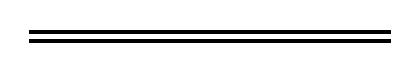 NotesThis is a compilation of the Native Title (State Provisions) Act 1999. For provisions that have come into operation see the compilation table. For provisions that have not yet come into operation see the uncommenced provisions table.Compilation tableUncommenced provisions tableTo view the text of the uncommenced provisions see Acts as passed on the WA Legislation website.Defined terms[This is a list of terms defined and the provisions where they are defined.  The list is not part of the law.]Defined term	Provision(s)Chief Commissioner	1(4)closing day	1(4)Commission	1(4)Commonwealth Minister	1(3)consultation parties	1(4)existing mining application	Sch. 3 cl. 1Government party	1(4)member	1(4)negotiation parties	1(4)objector	1(4)ordinary member	1(4)Part 2 act	1(4)Part 3 act	1(4)Part 4 act	1(4)proponent	1(4)recommendation	1(4)registered native title rights and interests	1(4)relevant land	1(4)responsible Minister	1(4)section 24MD(6B) matter	Sch. 3 cl. 4(1)written law	1(5)Short titleNumber and yearAssentCommencementNative Title (State Provisions) Act 1999 
Pt. 1 and s. 2.2, 3.1, 7.1, 7.2 and 7.460 of 199910 Jan 200010 Jan 2000 (see s. 2(1))Short titleNumber and yearAssentCommencementNative Title (State Provisions) Act 1999 Pt. 2 (except s. 2.2), Pt. 3 (except s. 3.1), Pt. 4-6, s. 7.3 and 
Sch. 1 and 260 of 1999 (as amended by No. 59 of 2004 s. 141 cl. 107; No. 77 of 2006 s. 17)10 Jan 2000Pt. 2 (except s. 2.2), Pt. 3 (except s. 3.1) and Pt. 5 Div. 4 operative day to be determined under Commonwealth Native Title Act 1993, s. 43A (see s. 1.2(3)-(5));
Pt. 4 to be proclaimed (see s. 1.2(2));
Pt. 5 Div. 1-3 and Pt. 6 operative on the earlier of the commencement of Pt. 2 (except s. 2.2) or Pt. 4 (see s. 1.2(2) and Gazette 22 Aug 2000 p. 4845);
s. 7.3 operative on earliest of commencement of Pt. 2 (except s. 2.2), Pt. 3 (except s. 3.1) and Pt. 4 (see s. 2(6))